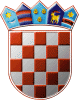 	REPUBLIKA HRVATSKA	DRŽAVNO IZBORNO POVJERENSTVO	REPUBLIKE HRVATSKEKLASA:	003-08/20-01/01URBROJ:	507-02/1-20-1/1Zagreb, 	3. siječnja 2020.IZVADAK IZ ZAPISNIKA194. sjednice Državnog izbornog povjerenstva Republike Hrvatskeodržane korištenjem elektroničkih sredstava komunikacije (e-poštom) podredno telefonskim putem 3. siječnja 2020D N E V N I   R E D Donošenje dopunskih rješenja o imenovanju biračkih odbora u inozemstvu za biračka mjesta broj 1 – DOHA, KATAR, 1 – HAAG, NIZOZEMSKADonošenje Rješenja o izmjeni rješenja o imenovanju članova Općinskog izbornog povjerenstva Općine PrekoDnevni red je prihvaćen te je na sjednici usvojeno:Ad.1. Dopunsko rješenje o imenovanju biračkih odbora u inozemstvu za biračka mjesta broj 1 – DOHA, KATAR, 1 – HAAG, NIZOZEMSKAAd.2. Rješenje o izmjeni rješenja o imenovanju članova Općinskog izbornog povjerenstva Općine Preko      		 Tajnica 			                                             Predsjednik       Albina Rosandić, v.r.                    			                   Đuro Sessa, v.r.